Σχέδιο μαθήματοςΤάξη: Ε’ Θέμα: «Στη λαϊκή» (Τα φρούτα και τα λαχανικά)Βιβλίο, Μαργαρίτα 4,  μάθημα 3ονΣτόχοιΟιμαθητές/τριες:Να χρησιμοποιούν το λεξιλόγιο της θεματικήςενότητας στον προφορικό και στον γραπτό λόγο. (Να ρωτούν την τιμή διαφόρων φρούτων και λαχανικώνκαι να ζητούν τη σωστή ποσότητα, με τρόποευγενικό.)Να εξοικειωθούν με τη συμφωνία του προσώπου και του αριθμού τουρήματος με το πρόσωπο και τον αριθμότου υποκειμένου, στο γ’ πρόσωποενικού και  πληθυντικού, π.χ.  Πόσο κάνει το καρπούζι; Πόσο κάνουν οι μπανάνες;Να χρησιμοποιούν σωστά τις πιο κάτω φράσεις:Πόσοκάνει; Πόσο κάνουν;Θέλω/Θέλουμε μισό/ένα/δυο κιλό/α.Ορίστε, ευχαριστώ.Μήπωςέχετε …Οργάνωσητάξης/ ΜέθοδοςδιδασκαλίαςΗ τάξη ως μια ομάδαΟμάδες παιδιών ή και δυάδεςΕξατομικευμένη διδασκαλίαΥλικά - Μέσα: Βίντεο μελαϊκή αγοράΒίντεο με την Πέπα το Γουρουνάκι	Φρούτα και λαχανικά σε παρουσίαση PowerPointΦυλλάδιο με εικόνες από προϊόντα που βρίσκουμε στη λαϊκήΛίστα για την λαϊκήΜαργαρίτα 4, Οδηγίες για τον εκπαιδευτικό, σελ 91 (Κάρτες για το παιγνίδι: «Πόσο κάνει;/Πόσοκάνουν;»)Βιβλίο Μαργαρίτα 4, Βιβλίο Μαθητή4, σελ. 26-29 Τετράδιο δραστηριοτήτων σελ. 26, 28Πορεία διδασκαλίαςΑφόρμηση: Τα παιδιάπαρακολουθούν ένα βίντεο με σκηνές αγορών από τηλαϊκήαγορά και καλούνται να αναφέρουν τι βλέπουν και τι ξέρουν στα ελληνικά με τη βοήθεια και τις ερωτήσεις της/του εκπαιδευτικού.Στη συνέχεια,γίνεταιπαρουσίασηκάποιων από τα φρούτα και λαχανικά που είδαν επαναλαμβάνονταςτο λεξιλόγιο που ήδη διδάχτηκανσε προηγούμενες τάξεις και παρουσιάζοντας νέο.Δίνεται στα παιδιά ένα φυλλάδιο με εικόνες και λέξεις. Τα παιδιάκαλούνται να τα να ονομάσουν τις διάφορες ομάδες προϊόντων, που μπορούμε να βρούμε σε μια λαϊκή αγορά.Ακρόαση:Πέπα το γουρουνάκι, Πάμε για ψώνια (https://www.youtube.com/watch?v=xkvhF8yMwCU)Τα παιδιάπαρακολουθούν ένα βίντεο με την Πέπα το Γουρουνάκι,που έχει σχέση με τη θεματική ενότητα του μαθήματος, και στη συνέχεια, απαντούν σε ερωτήσεις πολλαπλής επιλογής (βλ. φυλλάδιο), που διερευνούν την κατανόηση του βίντεο.Η εκπαιδευτικός παρουσιάζει με τηβοήθεια ενός μαθητή/τριας πρότυπους διαλόγους για ψώνια στη λαϊκή. Στη συνέχεια, χρησιμοποιεί όλα τα παιδιά σαν πελάτες στον πάγκο της, για να εξασκηθούν όλα στην αγορά λαχανικών κλπ και να αφομοιώσουν το νέο λεξιλόγιο.Χρησιμοποιεί εκφράσεις, όπως: «Ωραία φρούτα, φρέσκα και ζουμερά! Έλατε κυρίες και κύριοι!»,«Ναι, κυρία Ήβη, τι θα πάρετε;» «Θέλω ντομάτες και καρότα.» «Ορίστε, κυρία μου. Ευχαριστώ.» «Κι εγώ ευχαριστώ.»Κείμενο από το βιβλίο Μαργαρίτα 4, Βιβλίο Μαθητή σελ. 26-29:Αρχικά, οι μαθητές βλέπουν τις εικόνες και λένε τι πουλάνε σε κάθε πάγκο. Ακολούθως, γίνεται ανάγνωση του κειμένου από τη δασκάλα και τους μαθητές. Η δασκάλα κάνει ερωτήσεις κατανόησης του κειμένου στα παιδιά. Στη συνέχεια, βοηθά τους μαθητές να διαπιστώσουν ποιες άλλες φράσεις είναι απαραίτητες στη λαϊκήεκτός από αυτές που ήδη έμαθαν π.χ.Πόσοκάνει/κάνουν; Καθορισμός ποσότητας που θα αγοράσουμε. Εδώ θα γίνει αναφορά στις έννοιες λεφτά και ρέστα. Δραματοποίηση: Γίνεται υπόδηση ρόλων ανά δύο, ο ένας πουλά και ο άλλος αγοράζει χρησιμοποιώντας όλες τις φράσεις που έμαθαν.Παιγνίδι με τις κάρτες οι οποίες υπάρχουν στο βιβλίο: Μαργαρίτα 4, Οδηγίες για τον εκπαιδευτικό, σελ. 91, το οποίο υπάρχει ηλεκτρονικά στην ιστοσελίδα: (http://www.ediamme.edc.uoc.gr/diaspora/index.php?option=com_content&view=article&id=145:margarita-4&catid=103&Itemid=566&lang=el#pdf)Οι κάρτες τοποθετούνται ανάποδα στο θρανίο. Ο κάθε μαθητής, με την σειρά, τραβά μια κάρτα, τη δείχνει στον διπλανό του και τον ρωτά,ανάλογα με τον αριθμό και τα αντικείμενα που εικονίζονται στην κάρτα, «Πόσο κάνει .....;» ή «Πόσο κάνουν ...............;». Αν έκανε την σωστή ερώτηση, κρατά τη κάρτα, αλλιώς, την αφήνει κάτω. Ο άλλος μαθητής απαντά δίνοντας τιμή σε ευρώ.Εργασίες από το βιβλίο Μαργαρίτα 4, Τετράδιο δραστηριοτήτων σελ. 26, 28. Στη συνέχεια, τα παιδιά καλούνται να φτιάξουν μια δική τους λίστα για την λαϊκή και,όπου χρειάζεται,να βάλουν και τις ποσότητες.Η αξιολόγηση είναι συνεχής. Οι τελευταίες γραπτές ασκήσεις αποτελούν και την τελική αξιολόγηση του μαθήματος.Εργασία για το σπίτι: Ανάγνωση κειμένου στη σελ. 28. Ορθογραφία: Σήμερα θα ψωνίσω φρούτα, λαχανικά, ψάρια, όσπρια και τυριά.Πέπα το γουρουνάκι: Πάμε για ψώνιαΤι πήραν μαζί τους στην αγορά;	Κατάλογο     ______		Σημείωμα     ______	Λίστα 	   ______		Πρόσκληση   ______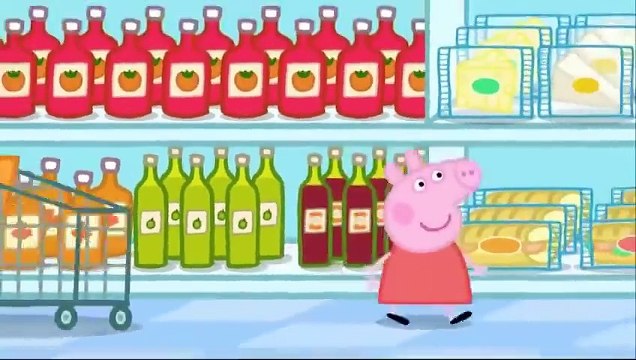 Τι έπρεπε να αγοράσουν;_________________	    ____________________________________     ___________________Πόσες ντομάτες αγόρασαν; Πέντε         ____			Τρεις    _____      Τέσσερεις  ____			 Έξι      _____Ποια λαχανικά αγόρασαν;Καρότα        _____			Λάχανο    _____Κρεμμύδια  _____			Ντομάτες   _____Τι φρούτα αγόρασαν από την αγορά;____________________________________________________Τι άλλο αγόρασαν που δεν το είχαν γράψει στο χαρτί τους;     ________________________________________________________Λίστα για τη λαϊκήΣημειώνω στην πιο κάτω λίστα τι πρέπει να αγοράσω από τη λαϊκή,Π.χ. 1 κιλό ντομάτες.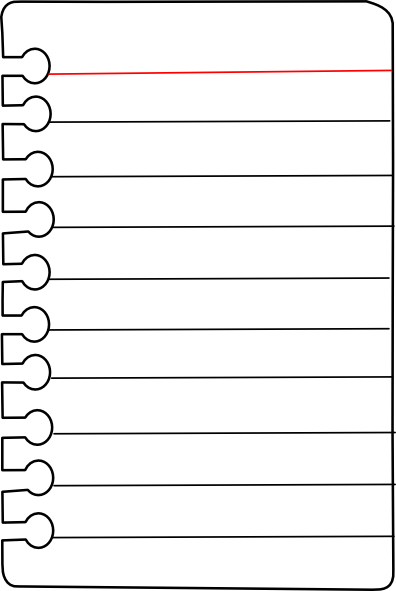 Στη λαϊκήΒάζω τις πιο κάτω λέξεις στη σωστή θέση:ψάρια, τυριά, φρούτα, λαχανικά, όσπρια1. ________________________					2. ___________________________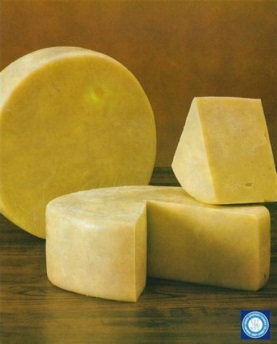 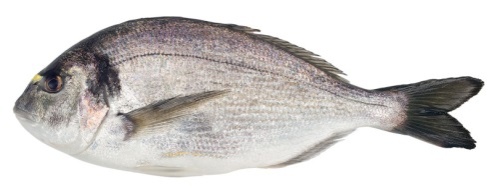 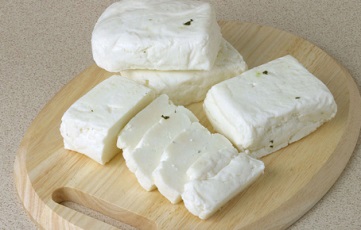 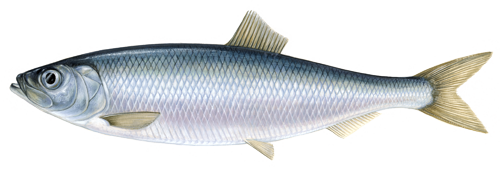 3.____________________________________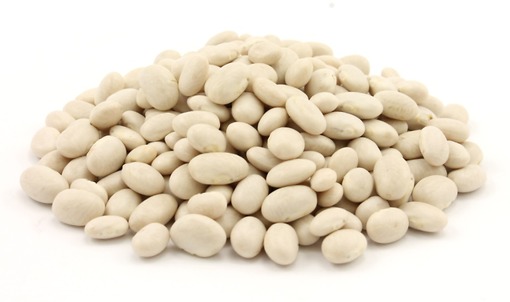 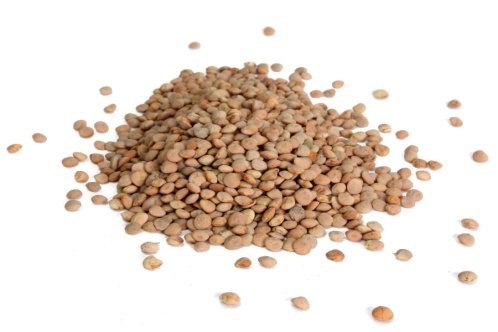 4. __________________________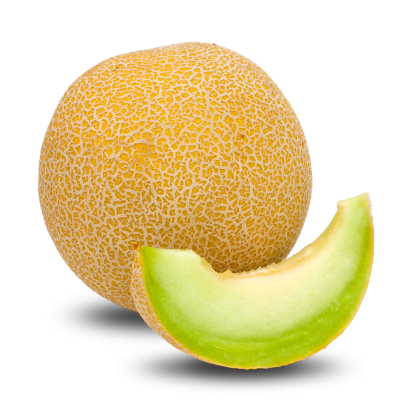 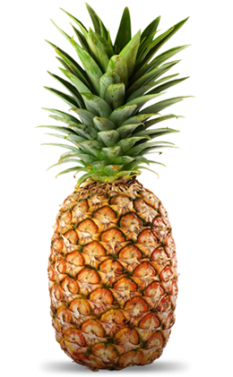 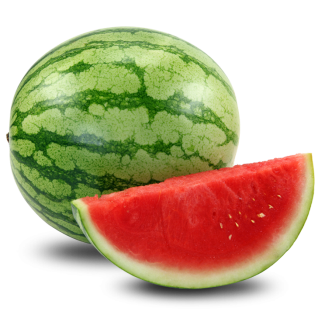 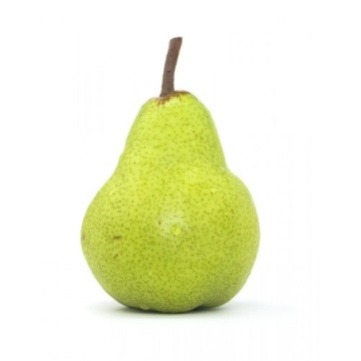 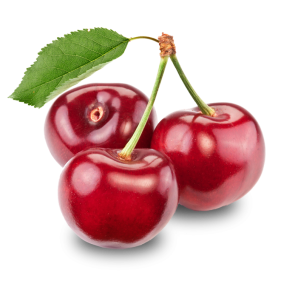 5. _____________________________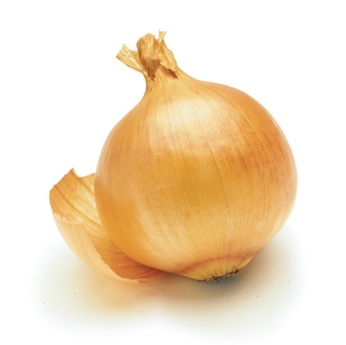 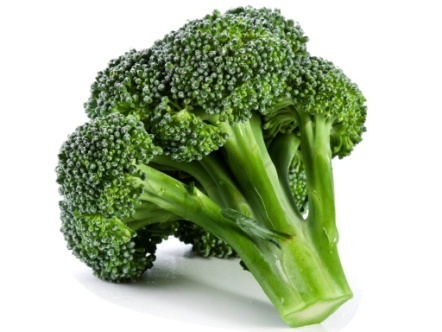 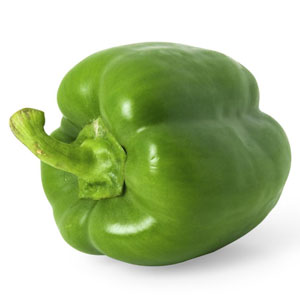 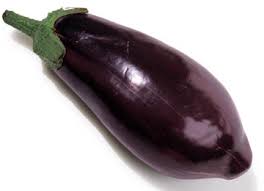 